Do you want to lose your home?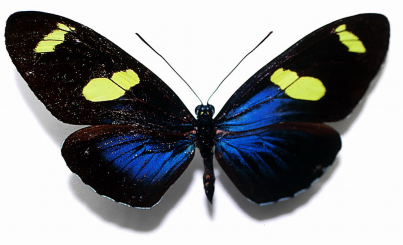 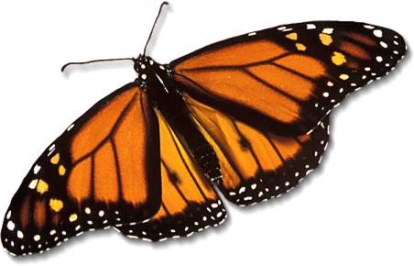 Butterflies don’t want to either, they need our help!
Not only do these creatures add color and life to a garden, but butterflies are much desired by gardeners as they help pollinate flowers. However, butterflies are losing their habitat at an alarming rate. Some causes are natural, but most are due to human activity.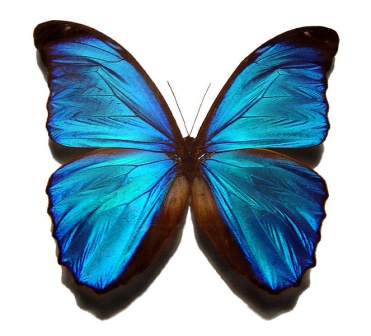 With no butterflies around to pollinate a large number of crops, there would be a drastic drop in food supply for humans. 
Extinction of butterflies would affect other smaller ecosystems: Monarch butterflies fly to the tropical forests of Mexico from northern parts of Canada and North America to winter. On their way back to the north, female monarch butterflies lay 300 to 400 larvae. These are eaten by other organisms, which would be in jeopardy with the disappearance of the monarch butterfly.
Prevention: trying to preserve our environment is the best option in creating a new home for these creatures. Together, we could eventually build up a butterfly garden for those who are suffering! Spread the word – help the butterflies!